Government and Human Rights Project	(Research and Inquiry / Sourcework and Critical Thinking)Using a major Canadian national or local newspaper or the internet, examine national, international, and provincial news.  Find and identify a story for each of the following categories.  Write a paragraph that summarizes each story and addresses how it fits the category.Your summaries should include the following:The title of the articleThe source of the article – Where did you get it?A 3 sentence minimum summary of the articleA reaction to the article and how it fits one of the categories above.  How do you feel about the issue, how does it affect you, how does it impact the world?  3-5 sentences.Print out or cut out the article and attach it to your summary.Categories (one of each)Political opinions or government policies that reflect a political ideology.  In some cases this will be a direct reference, but in most cases it will be up to you to infer a connection.  For example, if you see a statement from the Canadian Taxpayers Federation asking the government to lower taxes, you can write “fiscal conservative.”Stories about rights.  Identify the type of right, and if possible, the document that protects that right.Examples of active citizenshipStories about government or elections.You should turn in a copy of the story, and a paragraph summary for each article (4 total).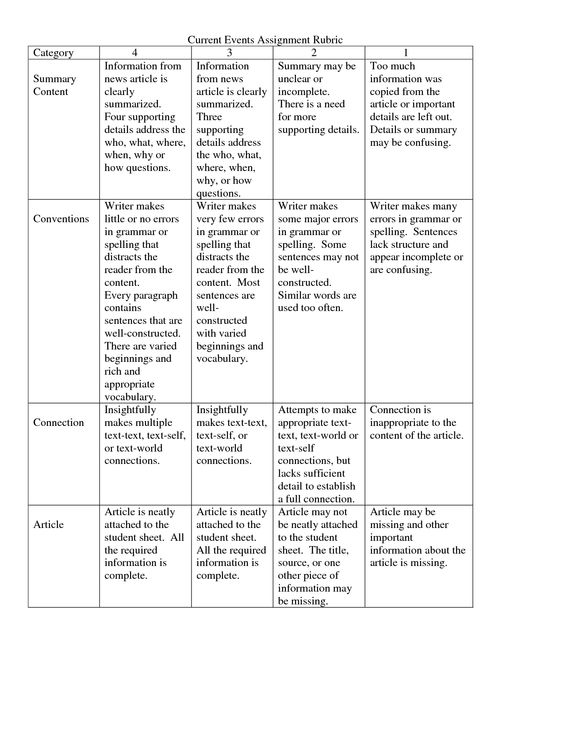 